Фотоотчёт.  Праздник 8 марта в  подготовительной группе «Непоседы». МКДОУ д/с №9 «Красная шапочка»8 Марта – отмечает наша планета – женский день. Мы любим его за приятные хлопоты, за улыбки наших мам, а значит всех женщин. Мама самый близкий, самый родной и самый ласковый человек на земле. В этот день принято дарить цветы. Седьмого марта в нашем саду прошли утренники, посвященные этому празднику, который ещё символизирует и приход весны. Мы педагоги провели большую предварительную работу по выбору интересных сценариев, по подготовке дидактического и демонстрационного материала. Дети с радостью ждали этот день. Зал был празднично украшен.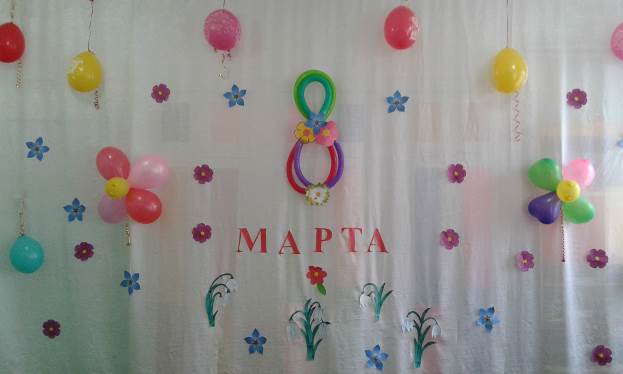 Дети  - ангелы «влетают « в зал.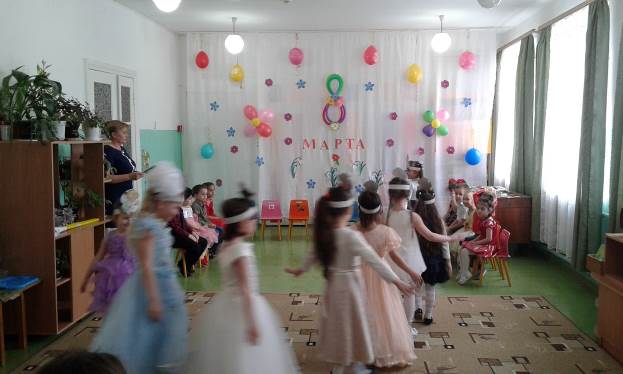 Ангелочки спускаются с «облачков» и идут к своим мамам.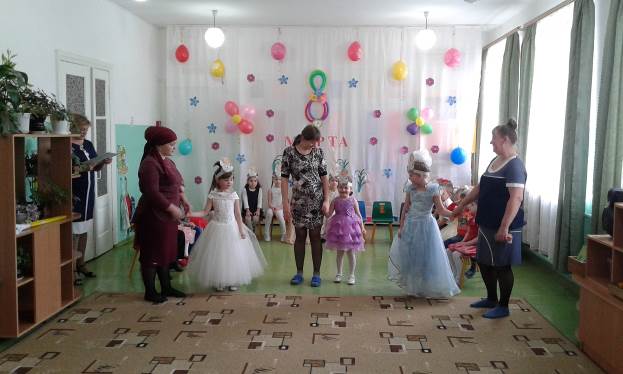 Дети поздравляют своих мам и бабушек, читают для них стихи.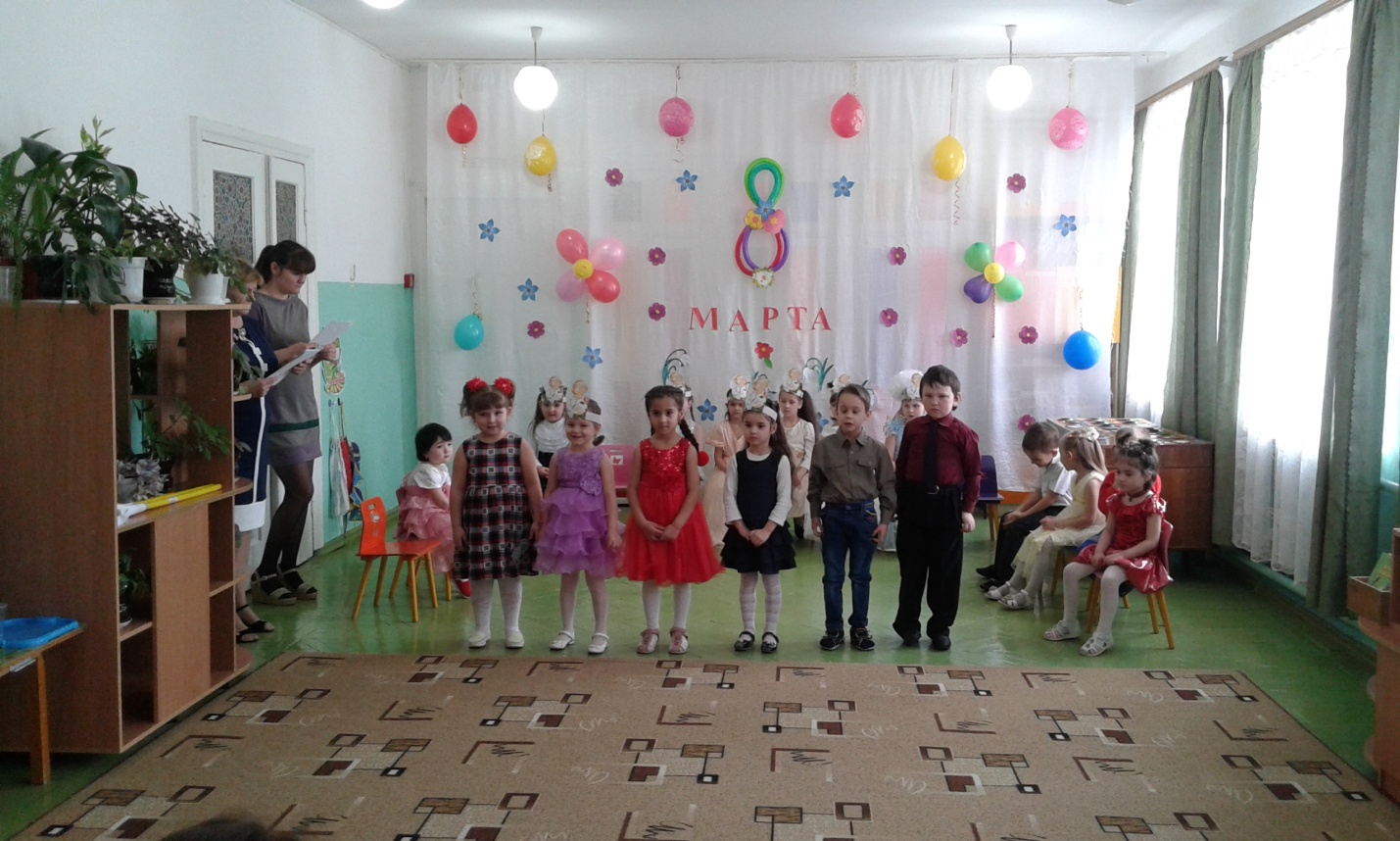 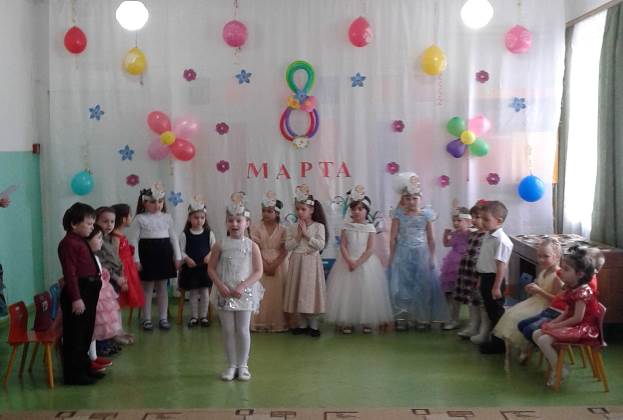 Ну что ж, веселиться, так веселиться! И мы показали нашим гостям, как мы веселимся в играх. 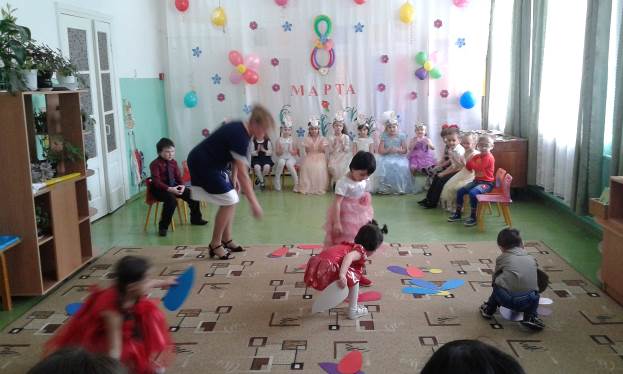 Игра «Собери цветок для мамы»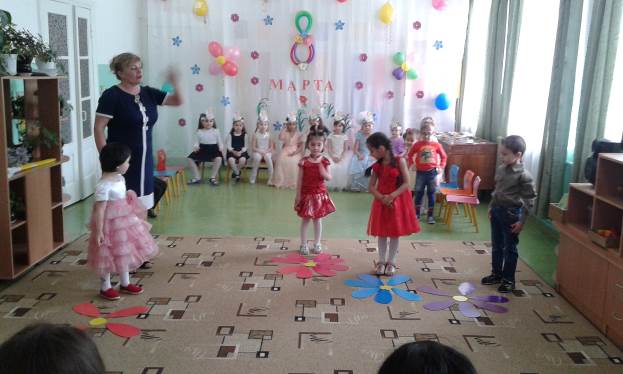 Игра «Кто больше шаров заметёт в обруч»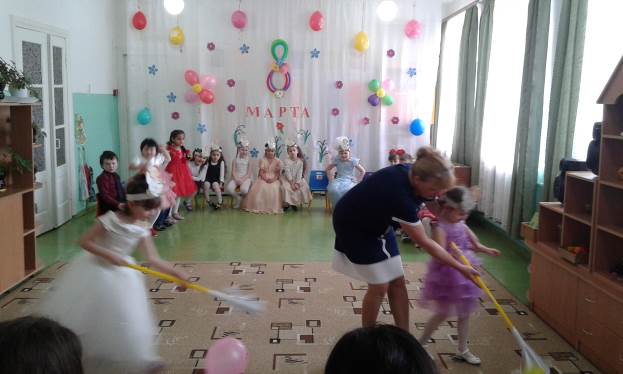 Родители также были активными участниками праздника. Игра  «Дорисуй портрет мамы»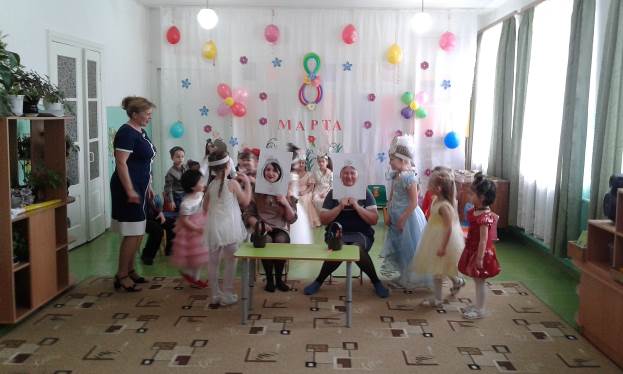 В завершении праздника дети подарили всем присутствующим в зале подарки, сделанные своими руками.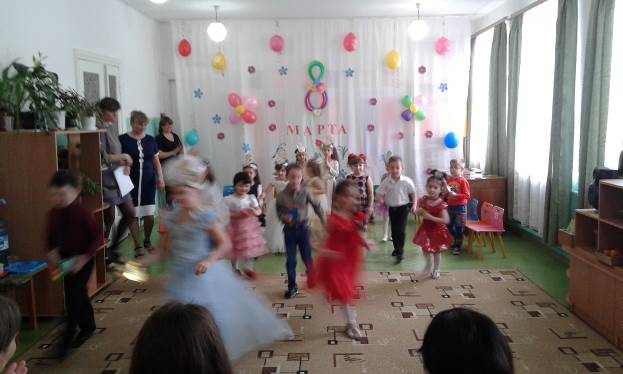 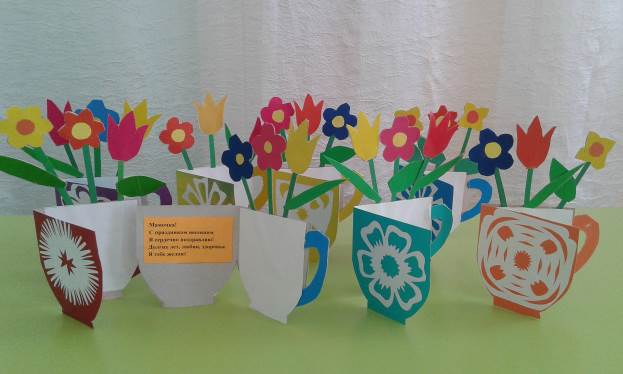 